Рабочая образовательная программа педагога группы кратковременного пребывания  детей раннего возраста(возраст воспитанников 1,5 - 3 года) по реализации Основной образовательной программы дошкольного образования Государственного бюджетного дошкольного образовательного учреждения детского сада №34 Василеостровского района Санкт-Петербурга на 2020-2021 учебный годВоспитатель:Кошелева Олеся АнатольевнаПервая квалификационная категорияСанкт-Петербург2020ОглавлениеЦелевой раздел 1.1 Пояснительная записка. Цель и задачи реализациипрограммы.Рабочая программа составлена в соответствии с основной образовательной программой дошкольного образования ГБДОУ детского сада №34 Василеостровского района Санкт-Петербурга.Цель и задачи реализации программы.Рабочая программа нацелена на создание условий развития ребенка от 1,5 до 3х лет, открывающих возможности для его позитивной социализации, его личностного развития, развития инициативы и творческих способностей на основе сотрудничества со взрослыми и сверстниками и соответствующим возрасту видам деятельности; на создание развивающей образовательной среды, которая представляет собой систему условий социализации и индивидуализации детей.Рабочая программа направлена на решение следующих задач:охраны и укрепления физического и психического здоровья детей, в том числе их эмоциональногоблагополучия;обеспечения равных возможностей для полноценного развития каждого ребенка в период дошкольного детства независимо от места жительства, пола, нации, языка, социального статуса, психофизиологических и других особенностей (в том числе ограниченных возможностейздоровья);обеспечения преемственности целей, задач и содержания образования, реализуемых в рамках образовательных программ различных уровней (далее - преемственность основных образовательных программ дошкольного и начального общегообразования);создания благоприятных условий развития детей в соответствии с их возрастными и индивидуальными особенностями и склонностями, развития способностей и творческого потенциала каждого ребенка как субъекта отношений с самим собой, другими детьми, взрослыми имиром;объединения обучения и воспитания в целостный образовательный процесс на основе духовно-нравственных и социально культурных ценностей и принятых в обществе правил и норм поведения в интересах человека, семьи,общества;формирования общей культуры личности детей, в том числе ценностей здорового образа жизни, развития их социальных, нравственных, эстетических, интеллектуальных, физических качеств, инициативности, самостоятельности и ответственности ребенка, формирования предпосылок учебнойдеятельности;формирования социально культурной среды, соответствующей возрастным, индивидуальным, психологическим и физиологическим особенностямдетей;обеспечения психолого-педагогической поддержки семьи и повышения компетентности родителей (законных представителей) в вопросах развития и образования, охраны и укрепления здоровьядетей.Принципы и подходы к формированию рабочейпрограммыВ основе реализации рабочей программы лежит культурно-исторический и системно ­ деятельный подходы к развитию ребенка, являющиеся методологией ФГОС, который предполагает:содействие и сотрудничество детей и взрослых, признание ребенка полноценным участником (субъектом) образовательныхотношений;поддержку инициативы детей в различных видахдеятельности;партнерство ссемьей;приобщение детей к социокультурным нормам, традициям семьи, общества и государства;формирование познавательных интересов и познавательных действий ребенка в различных видахдеятельности;возрастную адекватность (соответствия условий, требований, методов возрасту и особенностямразвития);учёт этнокультурной ситуации развитиядетей;полноценное проживание ребёнком всех этаповдетства;обогащение детскогоразвития;Программа также построена с учетом следующих принципов:Соответствует принципу развивающего образования, целью которого является развитиеребенка.Сочетает принципы научной обоснованности и практической применимости (соответствует основным положениям возрастной психологии и дошкольной педагогики).Соответствует критериям полноты, необходимости и достаточности (позволяет решать поставленные цели и задачи на необходимом и достаточном материале, максимально приближаясь к разумному «минимуму»).Обеспечивает единство воспитательных, обучающих и развивающих целей и задач процесса образования детей дошкольного возраста, в ходе реализации которых формируются такие знания, умения и навыки, которые имеют непосредственное отношение к развитиюдошкольниковСтроится с учетом принципа интеграции образовательных областей в соответствии с возрастными возможностями и особенностямивоспитанников.Основывается на комплексно-тематическом принципе построения образовательного процесса.Предусматривает решение программных образовательных задач в совместной деятельности дошкольников не только в рамках непосредственно образовательной деятельности, но и при проведении режимных моментов в соответствии со спецификой дошкольногообразования.Предполагает построение образовательного процесса на адекватных возрасту формах работы с детьми(игра)Строится на принципе культуросообразности. Учитывает национальные ценности и традиции вобразовании.Содержание психолого-педагогической работы ориентировано на разностороннее развитие дошкольников с учетом их возрастных и индивидуальных особенностей по основным направлениям развития и образования детей: социально-коммуникативное развитие, познавательное развитие, речевое развитие, художественно-эстетическое развитие, физическое развитие.1.2 Значимые для разработки и реализации Программы характеристикиКол-во детей (от 1,5 до 3х лет) 24 человекКол-во девочек-13Кол-во мальчиков– 11Из  24 семей воспитанников нашей группы , 23 детей живут в полных семьях.Возрастные особенности детей первой младшей группы (от 1,5 до 3 лет)На третьем году жизни ребенок вырастает в среднем на 7 - 8 см, прибавка в весе составляет 2 - 2,5 кг. Дети активно овладевают разнообразными движениями. Растущие двигательные возможности позволяют детям более активно знакомиться с окружающим миром, познавать свойства и качества предметов, осваивать новыеспособы действий. Но при этом малыши еще не способны постоянно контролировать свои движения. Поэтому воспитателю необходимо проявлять повышенное внимание к действиям детей, оберегать их от неосторожных движений, приучать к безопасному поведению в среде сверстников. Организм младших дошкольников недостаточно окреп. Дети легко подвергаются инфекциям. Особенно часто страдают их верхние дыхательные пути, так как объем легких ребенка пока небольшой и малыш вынужден делать частые вдохи и выдохи. Эти особенности детей воспитателю надо постоянно иметь в виду: следить за чистотой воздуха в помещении, за правильным дыханием детей (через нос, а не ртом) на прогулке, во время ходьбы и подвижных игр. В младшем возрасте интенсивно развиваются структуры и функции головного мозга ребенка, что расширяет его возможности в познании окружающего мира. Для детей этого возраста характерно наглядно-действенное и наглядно-образное мышление. Дети «мыслят руками»: не столько размышляют, сколько непосредственно действуют. Чем более разнообразно использует ребенок способы чувственного познания, тем полнее его восприятие, тоньше ощущения, ярче эмоции, а значит, тем отчетливее становятся его представления о мире и успешнее деятельность.На третьем году жизни заметно возрастает речевая активность детей, они начинают проявлять живой интерес к слову. Это обнаруживается в детских высказываниях и вопросах, а также в игре словами. Малыши изменяют слова, придумывают новые, которых нет в речи взрослых; идет быстрое освоение грамматических форм. Под влиянием общения со взрослыми, речевых игр и упражнений к трем годам ребенок начинает успешно использовать простые и распространенные предложения, воспроизводить небольшие стишки и потешки, отвечать на вопросы. Своевременное развитие речи имеет огромное значение для умственного и социального развития дошкольников. Общение детей с воспитателем постоянно обогащается и развивается. Это и эмоциональное общение (обмен положительными эмоциями), и деловое, сопровождающее совместную деятельность взрослого и ребенка, а кроме того, познавательное общение. Дети могут спокойно, не мешая друг другу, играть рядом, объединяться в игре с общей игрушкой, развивать несложный игровой сюжет из нескольких взаимосвязанных по смыслу эпизодов, выполнять вместе простыепоручения.К концу третьего года жизни речь становится средством общения ребенка со сверстниками. В этом возрасте у детей формируются новые виды деятельности: игра, рисование, конструирование.Игра носит процессуальный характер, главное в ней — действия, которые совершаются с игровыми предметами, приближенными к реальности.В середине третьего года жизни широко используются действия с предметами- заместителями.Появление собственно изобразительной деятельности обусловлено тем, что ребенок уже способен сформулировать намерение изобразить какой-либо предмет. Типичным является изображение человека в виде «головонога» — окружности и отходящих от нее линий.На третьем году жизни совершенствуются зрительные и слуховые ориентировки, что позволяет детям безошибочно выполнять ряд заданий: осуществлять выбор из 2–3 предметов по форме, величине и цвету; различать мелодии; петь.Совершенствуется слуховое восприятие, прежде всего фонематический слух. К трем годам дети воспринимают все звуки родного языка, но произносят их с большими искажениями.Основной формой мышления является наглядно -действенное. Его особенность заключается в том, что возникающие в жизни ребенка проблемные ситуации разрешаются путем реального действия с предметами.К концу третьего года жизни у детей появляются зачатки наглядно-образного мышления. Ребенок в ходе предметно-игровой деятельности ставит перед собойцель, намечает план действия и т. п.Для детей этого возраста характерна неосознанность мотивов, импульсивность и зависимость чувств и желаний от ситуации. Дети легко заражаются эмоциональным состоянием сверстников.В этот период начинает складываться произвольность поведения. Оно обусловлено развитием орудийных действий и речи. У детей появляются чувства гордости и стыда, начинают формироваться элементы самосознания, связанные с идентификацией с именем и полом.Ранний возраст завершается кризисом трех лет. Ребенок осознает себя как отдельного человека, отличного от взрослого. У него формируется образ «Я». Кризис часто сопровождается рядом отрицательных проявлений: негативизмом, упрямством, нарушением общения с взрослым и др. Кризис может продолжаться от нескольких месяцев до двухлет.1.3 Нормативные документыРабочая программа разработана в соответствии со	следующими нормативными документами:1. Федеральным законом от 29.12.2012 N 273-ФЗ "Об образовании в Российской Федерации" 2. Законом Санкт-Петербурга от 17.07.2013 N 461-83 "Об образовании в Санкт- Петербурге" 3. ФГОС дошкольного образования (приказ от 17.10.13 г, действует с 01.01.2014 г);4. СанПиН 2.4.1.3049-13 «Санитарно-эпидемиологические требования к устройству, содержанию и организации режима работы в дошкольных организациях»;5.Уставом ГБДОУ №34.6 Основной общеобразовательной программой  ДОУ7.Положением о рабочей программе педагога ГБДОУ №341.4 Сроки реализации рабочей программыРабочая программа разработана на период 2020-2021 учебного года (с 01.09.2020 по 31.08.2021 года).1.5.  Планируемые результаты освоения воспитанниками образовательной программы.Целевые ориентиры образования в раннем возрасте:Ребенок интересуется окружающими предметами и активно действует с ними; эмоционально вовлечен в действия с игрушками и другими предметами, стремится проявлять настойчивость в достижении результата своих действий.Использует специфические, культурно фиксированные предметные действия, знает название бытовых предметов (ложки, расчески, карандаша и пр.) и умеет пользоваться ими. Владеет простейшими навыками самообслуживания; стремится проявлять самостоятельность в бытовом и игровом поведении.Владеет активной и пассивной речью, включенной в общение, может обращаться с вопросами и просьбами, понимает речь взрослых; знает названия окружающих предметов и игрушек.Стремится к общению со взрослыми и активно подражает им в движениях и действиях; появляются игры, в которых ребенок воспроизводит действия взрослого.Проявляет интерес к сверстникам, наблюдает за их действиями и подражает им.Проявляет интерес к стихам, песням и сказкам, рассматриванию картинки, стремится двигаться под музыку; эмоционально откликается на различные произведения культуры и искусства.У ребенка развита крупная моторика, он стремится осваивать различные виды движений (бег, лазание, перешагивание и пр.).У ребенка сформированы умения и навыки, необходимые для осуществления различных видов детской деятельности.Конкретизация требований к планируемым образовательным результатам освоения Программы с учетом возрастных возможностей детей1.6 Система оценки результатов освоения ПрограммыРеализация программы предполагает оценку индивидуального развития детей. Педагогическая диагностика проводится в ходе наблюдений детей в спонтанной и специально организованной деятельности в ходе: коммуникации со сверстниками и взрослыми (как меняются способы установления и поддержания контакта, принятия совместных решений, разрешения конфликтов, лидерства и пр.), игровой деятельности;  познавательной деятельности, художественной деятельности;  физического развития.Содержательный раздел рабочей программыОбразовательная деятельность в соответствии с направлениями развития ребенка (в пяти образовательныхобластях)Содержание образовательного процесса выстроено в соответствии с ООП ГБДОУ №34 Содержательный раздел рабочей программы представлен в виде комплексно-тематического планирования  по   образовательным  областям:2.1. Образовательная область «Социально - коммуникативное развитие»Направлено на усвоение норм и ценностей, принятых в обществе, включая моральные и нравственные ценности; развитие общения и взаимодействия ребенка со взрослыми и сверстниками; становление самостоятельности, целенаправленности и саморегуляции собственных действий; развитие социального и эмоционального интеллекта, эмоциональной отзывчивости, сопереживания, формирование готовности к совместной деятельности со сверстниками, формирование уважительного отношения и чувства принадлежности к своей семье и к сообществу детей и взрослых в Организации;формирование позитивных установок к различным видам труда и творчества; формирование основ безопасного поведения в быту, социуме, природе».Цели и задачи, содержание психолого - педагогической деятельности:•	Социализация, развитие общения, нравственное воспитаниеФормировать у детей опыт поведения в среде сверстников, воспитывать чувство симпатии к ним. Воспитывать эмоциональную отзывчивость. Воспитывать отрицательное отношение к грубости, жадности. Развивать умение играть не ссорясь, помогать друг другу и вместе радоваться успехам, красивым игрушкам и пр. Воспитывать элементарные навыки вежливого обращения. Формировать умение спокойно себя вести в помещении и на улице. Воспитывать внимательное отношение и любовь к родителям и близким людям.•	Ребенок в семье и сообществе, патриотическое воспитаниеФормировать у детей элементарные представления о себе, об изменении своего социального статуса (взрослении) в связи с началом посещения детского сада, закреплять умение называть свое имя.Формировать у ребенка уверенность, что его любят, о нем заботятся. Проявлять уважительно отношение к его интересам, нуждам, желаниям и возможностям.Воспитывать внимательное отношение к родителям, близким людям. Поощрять умение называть имена членов своей семьи.Развивать представление о положительных сторонах детского сада.•	Самообслуживание, самостоятельность, трудовое воспитаниеВоспитание культурно-гигиенических навыков. Формировать привычку мыть руки по мере загрязнения и перед едой, насухо вытирать лицо и руки личным полотенцем. Учить с помощью взрослого приводить себя в порядок, пользоваться индивидуальными предметами. Формировать умение во время еды правильно держать ложку.Учить детей одеваться и раздеваться самостоятельно в определенном порядке. Приучать к опрятности.Привлекать детей к выполнению простейших трудовых действий. Приучать поддерживать порядок в игровой комнате.Поощрять интерес детей к деятельности взрослых. Обращать внимание на то, что и как делает взрослый, зачем он выполняет те, или иные действия. Учить узнавать и называть некоторые трудовые действия.•	Формирование основ безопасностиЗнакомить с элементарными правилами безопасного поведения на природе. Формировать первичные представления о машинах, улице, дороге. Знакомить с некоторым видом транспортных средств. Знакомить с предметным миром и правилами безопасного обращения с предметами. Знакомить с понятиями «можно-нельзя», « опасно». Формировать представления о правилах безопасного поведения в играх с песком и водой.2.2. Образовательная область « Познавательное развитие»Образовательная область «Познавательное развитие» предполагает развитие интересов детей, любознательности и познавательной мотивации; формирование познавательных действий, становление сознания; развитие воображения и творческой активности; формирование первичных представлений о себе, других людях, объектах окружающего мира, о свойствах и отношениях объектов окружающего мира (форме, цвете, размере, материале, звучании, ритме, темпе, количестве, числе, части и целом, пространстве и времени, движении и покое, причинах и следствиях и др.), о малой родине и Отечестве, представлений о социокультурных ценностях нашего народа, об отечественных традициях и праздниках, о планете Земля, как общем, доме людей, об особенностях ее природы, многообразии стран и народов мира».Цели и задачи, содержание психолого - педагогической деятельности:•	Формирование элементарных математических представленийКоличество. Привлекать детей к формированию групп однородных предметов. Учить различать количество предметов: один-много.Величина.Привлекатьвниманиедетейкпредметамконтрастныхразмерови их обозначению в речи.Форма. Учить различать предметы по форме и называть их.Ориентировка в пространстве. Продолжать накапливать у детей опыт практического освоения окружающего пространства. Расширять опыт ориентировки в частях собственного тела. Учить двигаться за воспитателем в определенном направлении.•	Развитие познавательно-исследовательской деятельностиЗнакомить детей с обобщенными способами исследования разных объектов окружающей жизни. Стимулировать любознательность.Сенсорное развитие. Помогать обследовать предметы выделяя их цвет, величину, форму; побуждать включать движения рук по предмету в процесс знакомства с ним.Дидактические игры. Обогащать в играх с дидактическим материалом сенсорный опыт детей; развивать аналитические способности. Проводить дидактические игры на развитие внимания и памяти, слуховой дифференциации, тактильных ощущений, температурных различий, мелкой моторики руки.•	Ознакомление с предметным окружениемВызывать интерес детей к предметам ближайшего окружения. Побуждать называть цвет, величину, материал из которого они сделаны, сравнивать предметы, подбирать предметы по тождеству, группировать их по способу использования. Способствовать реализации потребности ребенка в овладении действиями с предметами. Упражнять их в установлении сходства и различия между предметами, имеющими одинаковое название. Побуждать детей называть свойства предметов. Способствовать появлению в словаре детей обобщающих понятий.•	Ознакомление с социальным миром.Напоминать детям название города, в котором они живут. Вызывать интерес к труду близких взрослых. Побуждать узнавать и называть некоторые трудовые действия.•	Ознакомление с миром природы.Знакомить детей с доступными явлениями природы. Учить узнавать домашних животных ( на картинках и в натуре), их детенышей называть их. Узнавать на картинке некоторых диких животных и называть их. Вместе с детьми наблюдать за птицами и насекомыми на участке, подкармливать птиц.Учить различать по внешнему виду овощи и фрукты.Помогать детям замечать красоту природы и разное время года. Воспитывать бережное отношение к животным.2.3. Образовательная область «Речевое развитие»Речевое развитие включает владение речью как средством общения и культуры; обогащение активного словаря; развитие связной, грамматически правильной диалогической и монологической речи; развитие речевого творчества; развитие звуковой и интонационной культуры речи, фонематического слуха; знакомство с книжной культурой, детской литературой, понимание на слух текстов различных жанров детской литературы; формирование звуковой аналитико-синтетической активности как предпосылки обучения грамоте.Развитие речи.Формирование словаря. Учить понимать речь взрослых без наглядного сопровождения. Развивать умение по словесному указанию находить предметы по названию, цвету, размеру. Обогащать словарь детей существительными (названия игрушек, предметов личной гигиены, одежды, обуви, посуды, мебели, транспортных средств, овощей, фруктов, домашних животных и их детенышей), глаголами (обозначающими трудовые действия, действия противоположные по значению, действия характеризующие взаимоотношения людей и их эмоциональное состояние), прилагательными (обозначающими цвет, величину, вкус, температуру предметов), наречиями. Способствовать употреблению усвоенных слов в самостоятельной речи детей.Звуковая культура речи. Упражнять детей в отчетливом произношении изолированных гласных и согласных звуков, в правильном воспроизведении звукоподражаний, слов и несложных фраз. Развивать артикуляционный и голосовой аппарат, речевое дыхание и слуховое внимание. Формировать умение пользоваться высотой и силой голоса.Грамматический строй речи. Упражнять в употреблении некоторых вопросительных слов и несложных фраз, состоящих из 2-4 слов.Связная речь. Помогать детям отвечать на простые и более сложные вопросы. Учить слушать небольшие рассказы без наглядного сопровождения.•	Приобщение к художественной литературеНеоднократно читать художественные произведения, Продолжать приучать детей слушать народные песенки, сказки, авторские произведения. Сопровождать чтение показом игрушек, картинок, персонажей настольного театра и других средств наглядности, а также учить слушать художественное произведение без наглядного сопровождения. Сопровождать чтение небольших поэтических произведений игровыми действиями.Предоставлять детям возможность договаривать слова, фразы при чтении воспитателем знакомых стихотворений.Поощрять попытки прочесть стихотворный текст целиком с помощью взрослого. Помогать детям  играть в хорошо знакомую сказку. Обращать внимание детей на ребенка, рассматривающего книжку по собственной инициативе, одобрять его деятельность.2.4 Образовательная область « Художественно - эстетическое развитие»Художественно-эстетическое развитие предполагает развитие предпосылок ценностно- смыслового восприятия и понимания произведений искусства (словесного, музыкального, изобразительного), мира природы; становление эстетического отношения к окружающему миру; формирование элементарных представлений о видах искусства; восприятие музыки, художественной литературы, фольклора; стимулирование сопереживания персонажамхудожественных произведений; реализацию самостоятельной творческой деятельности детей (изобразительной, конструктивно-модельной, музыкальной и др.).•	Приобщение к искусствуРазвивать художественное восприятие, воспитывать отзывчивость на музыку и пение, доступные пониманию детей произведения изобразительного искусства, литературы.Рассматривать с детьми иллюстрации к произведениям детской литературы. Развивать умение отвечать на вопросы по содержанию картинок.Знакомить с народными игрушками: дымковской, богородской, матрешкой, ванькой-встанькой и другими, соответствующими возрасту детей.Обращать внимание детей на характер игрушек (веселая, забавная и др.), их форму, цветовое оформление.•	Изобразительная деятельностьВызывать у детей интерес к действиям с карандашами, фломастерами, кистью, красками, пластилином.Рисование. Развивать восприятие, обогащать их сенсорный опыт путем выделения формы предметов, обведения их по контуру поочередно то одной, то другой рукой.Обращать внимание детей на то, что карандаш (кисть, фломастер) оставляет след на бумаге, если провести по ней отточенным концом карандаша (фломастером, ворсом кисти). Учить следить за движением карандаша по бумаге.Привлекать внимание детей к изображенным ими на бумаге разнообразным линиям, конфигурациям. Побуждать задумываться над тем, что они нарисовали, на что это похоже. Вызывать чувство радости от штрихов и линий, которые дети нарисовали сами. Побуждать детей к дополнению нарисованного изображения характерными деталями; к осознанному повторению ранее получившихся штрихов, линий, пятен, форм.Развивать эстетическое восприятие окружающих предметов. Учить детей различать цвета карандашей, фломастеров, правильно называть их; рисовать разные линии (длинные, короткие, вертикальные, горизонтальные, наклонные), пересекать их, уподобляя предметам: ленточкам, платочкам, дорожкам, ручейкам, сосулькам, заборчику и др. Подводить детей к рисованию предметов округлой формы. Формировать правильную позу при рисовании (сидеть свободно, не наклоняться низко над листом бумаги), свободная рука поддерживает лист бумаги, на котором рисует малыш. Учить бережно относиться к материалам, правильно их использовать: по окончании рисования класть их на место, предварительно хорошо промыв кисточку в воде. Учить держать карандаш и кисть свободно: карандаш—тремя пальцами выше отточенного конца, кисть—чуть выше железного наконечника; набирать краску на кисть, макая ее всем ворсом в баночку, снимать лишнюю краску, прикасаясь ворсом к краю баночки.Лепка. Вызывать у детей интерес к лепке. Знакомить с пластическими материалами: глиной, пластилином, пластической массой (отдавая предпочтение глине). Учить аккуратно пользоваться материалами.Учить отламывать комочки от большого куска; лепить палочки и колбаски, раскатывая комочек между ладонями прямыми движениями; соединять концы палочки, плотно прижимая их друг к другу (колечко, бараночка, колесо и др.).Учить раскатывать комочек глины круговыми движениями ладоней для изображения предметов круглой формы (шарик, яблоко, ягода и др.), сплющивать комочек между ладонями (лепешки, печенье, пряники); делать пальцами углубление в середине сплющенного комочка (миска, блюдце). Учить соединять две вылепленные формы в один предмет: палочка и шарик (погремушка или грибок), два шарика (неваляшка) и т.п.Приучать детей класть вылепленные предметы на дощечку или специальную заранее подготовленную клеенку.•	Конструктивно-модельная деятельностьВ процессе игры с настольным и напольным строительным материалом продолжать знакомить детей с деталями (кубик, кирпичик, трехгранная призма, пластина, цилиндр), с вариантами расположения строительных форм на плоскости.Продолжать учить детей сооружать элементарные постройки по образцу, поддерживать желание строить что-то самостоятельно.Способствовать пониманию пространственных соотношений.Учить пользоваться дополнительными сюжетными игрушками, соразмерными масштабам построек (маленькие машинки для маленьких гаражей и т.п.).По окончании игры приучать убирать все на место.Знакомить детей с простейшими пластмассовыми конструкторами. Учить совместно со взрослым конструировать башенки, домики, машины. Поддерживать желание детей строить самостоятельно.•	Музыкально-художественная деятельностьВоспитывать интерес к музыке, желание слушать музыку, подпевать, выполнять простейшие танцевальные движения.Слушание. Учить детей внимательно слушать спокойные и бодрые песни, понимать, о чем (о ком) поется, и эмоционально реагировать на содержание.Пение. Вызывать активность детей при подпевании и пении. Развивать умение подпевать фразы в песне (совместно с воспитателем). В ситуации отсутствия музыкального руководителя, по распоряжению заведующего занятия проводит воспитатель в соответствии с рабочей программой  музыкального руководителя.2.5 Образовательная область «Физическое развитие»Физическое развитие включает приобретение опыта в следующих видах деятельности детей: двигательной, в том числе связанной с выполнением упражнений, направленных на развитие таких физических качеств, как координация и гибкость; способствующих правильному формированию опорно-двигательной системы организма, развитию равновесия, координации движения, крупной и мелкой моторики обеих рук, а также с правильным, не наносящем ущерба организму, выполнением основных движений (ходьба, бег, мягкие прыжки, повороты в обе стороны), формирование начальных представлений о некоторых видах спорта, овладение подвижными играми с правилами; становление целенаправленности и саморегуляции в двигательной сфере; становление ценностей здорового образа жизни, овладение его элементарными нормами и правилами (в питании, двигательном режиме, закаливании, при формировании полезных привычек и др.).Формирование начальных представлений о здоровом образежизниФормировать у детей представления о значении разных органов для нормальной жизнедеятельности человека: глаза—смотреть, уши—слышать, нос — нюхать, язык— пробовать(определять) на вкус, руки—хватать, держать, трогать; ноги—стоять, прыгать, бегать, ходить; голова—думать, запоминать.Подвижные игрыС ходьбой и бегом. «Догони мяч!», «По тропинке», «Через ручеек», «Кто тише?», «Перешагни через палку», «Догоните меня!», «Воробышки и автомобиль», «Солнышко и дождик», «Птички летают», «Принеси предмет».С ползанием. «Доползи до погремушки», «Проползти в воротца», «Не переползай линию!», «Обезьянки».С бросанием и ловлей мяча. «Мяч в кругу», «Прокати мяч», «Лови мяч», «Попади в воротца», «Целься точнее!».С подпрыгиванием. «Мой веселый, звонкий мяч», «Зайка беленький сидит», «Птички в гнездышках», «Через ручеек».На ориентировку в пространстве. «Где звенит?», «Найди флажок».Движения под музыку. «Поезд», «Заинька»	В ситуации отсутствия инструктора по физической культуре, по распоряжению заведующего, занятия и утреннюю гимнастику проводит воспитатель в соответствии с рабочей программой и комплексно-тематическим планом  инструктора по физической культуре.2.6 Часть, формируемая участниками образовательных отношенийНаправление работы с детьми по основам безопасности жизнедеятельности детей дошкольного возраста.Все занятия и виды деятельности подразделены на разделы:«Ребенок дома»;«Ребенок и природа»;«Ребенок на улицах города»; «Ребенок в общении с людьми»2.7  Комплексно-тематическое планирование2.8 Особенности традиционных событий, праздников, мероприятий.Циклограмма проведения праздников и развлечений на учебный год2.9. Способы, методы и средства реализации Программы с учетом возрастных и индивидуальных особенностейвоспитанников.Организация образовательной среды группы нацелена на развитие познавательной активности ребенка, В группе созданы условия стимулирующие развитие уверенности в себе, оптимистического отношения к жизни, даёт право на ошибку, формирует познавательные интересы, поощряет готовность к сотрудничеству, обеспечивает успешную социализацию ребёнка и становление его личности.Воспитатели и специалисты ГБДОУ используют в работе с детьми разнообразные формы работы:Особенности образовательной деятельности разных видов и культурных практикОбразовательная область «социально-коммуникативное развитие» реализуется в форме Образовательная деятельность в РМ ежедневно (отражается в календарном плане-графике) в течение всего учебного года с 1 сентября по 31августа.Образовательная область «познавательное развитие» реализуется в форме НОД в течение учебного года с 1 сентября по 31 мая, кроме летнегопериода.Образовательная область «речевое развитие» реализуется в форме НОД с 1 сентября по 31 мая – по расписанию НОД. А также ежедневно в течение всего учебного года с 1 сентября по 31 августа в форме ОДвРМ – чтение художественной литературы, работа по развитию всех компонентов речи: звуковой культуре речи, развитию связной речи, грамматического строя, индивидуальная работа (отражается в календарном плане- графике).Образовательная область «художественно-эстетическое развитие» реализуется в форме НОД (по расписанию НОД) рисование, лепка, аппликация; и в форме ОДвРМ - конструирование и художественныйтруд.НОДхудожественно-изобразительногоциклапроводитсяс1сентябряпо31августапо расписанию НОД.НОД музыкального цикла проводится в течение всего учебного года с 1 сентября по 31 августа по расписанию НОД и в течение всего учебного года с 1 сентября по 31 августа в форме ОДвРМ (отражается в календарном плане-графике), а также в форме праздников и досугов в соответствии с тематическимпланом.Образовательная область «физическое развитие» реализуется с 1 сентября по 31 августа в форме НОД (по расписанию НОД), а также ежедневно в форме ОДвРМ – подвижные игры  на прогулке (отражается в календарном плане-графике), в форме праздников и досугов в соответствии с тематическимпланом.Реализация образовательных задач осуществляется в различных видах детской деятельности.Модель реализации образовательного процесса с детьми в течение дня.Воспитательно-образовательный процесс строится с учетом контингента воспитанников, их индивидуальных и возрастных особенностей, социального заказа родителей.При организации воспитательно-образовательного процесса необходимо обеспечить единство воспитательных, развивающих и обучающих целей и задач, при этом следует решать поставленные цели и задачи, избегая перегрузки детей, на необходимом и достаточном материале, максимально приближаясь к разумному «минимуму».Построение образовательного процесса на комплексно-тематическом принципе с учетом интеграции образовательных областей дает возможность достичь этой цели.2.10. Особенности взаимодействия с семьями воспитанниковВедущие цели взаимодействия детского сада с семьей - создание в детском саду необходимых условий для развития ответственных и взаимозависимых отношений ссемьями воспитанников, обеспечивающих целостное развитие личности дошкольника, повышение компетентности родителей в области воспитания.Формы взаимодействия с родителямиПримерный перспективный план по взаимодействию с родителями.Организационный раздел 3.1. Распорядок дня и режимыОбразовательная деятельность с детьми по «Программе» рассчитана на пятидневную рабочую неделю. Продолжительность учебного года - с 1 сентября по 31 августа. Пять недель в году (три в начале сентября и две в конце мая) отводятся на диагностику уровня знаний и умений детей по всем разделам программы. Режим дня составлен с расчетом на 4-часовое пребывание ребенка в детском саду с 8.30 -13.00. СанПиН 2.4.1. 3049 от15.05.2013.П. 11.10 -Продолжительность НОД не более 8 – 10 мин перерыв 10 минутП. 11.12.Образовательная деятельность с детьми младшего дошкольного возраста может осуществляться во второй половине дня не более 8-10 минутПедагог самостоятельно дозирует объем образовательной нагрузки, не превышая при этом максимально допустимую санитарно-эпидемиологическими правилами и нормативами нагрузку.Учебный план на 2020- 2021 учебный годРасписание непрерывной образовательной деятельности на 2020– 2021 уч. год.Специалисты, работающие с детьмиРежим дня скорректирован с учетом работы дошкольного учреждения (контингента детей, климата в регионе, времени года, длительности светового дня и т.п.) и социального заказа родителей. При осуществлении режимных моментов учтены также индивидуальные особенности ребенка.В представленном режиме дня выделено специальное время ежедневного чтения детям для эффективного решения программных задач. Для детей 2-3 лет длительность чтения с обсуждением прочитанного – не более 10 - 15 минут.Режим дня скорректирован с учетом работы дошкольного учреждения (контингента детей, климата в регионе, времени года, длительности светового дня и т. п.) и социального заказа родителей. При осуществлении режимных моментов учтены также индивидуальные особенности ребенка (длительность сна, вкусовые предпочтения, характер и т.д.).В представленном режиме дня выделено специальное время для чтения детям для эффективного решения программных задач. Для детей 3х лет длительность Режим дня группы кратковременного пребывания детей раннего возраста (1,5-3 года) (утренняя)на 2020-2021 учебный год(холодный период)Режим двигатРежимдня группы кратковременного пребывания детей раннего возраста(1,5-3 года) (вечерняя)на 2020-2021 учебный год(холодный период)Модель двигательной активности.Обеспеченность методическими материалами и средствами обучения ивоспитанияПеречень программ, технологий, методических пособийСоставлен с учетом минимально-необходимого количества для обеспечения приоритетных направлений деятельности дошкольного образовательного учреждения.3.3 Материально техническое обеспечениепрограммыСоставлен с учетом минимально-необходимого количества для обеспечения приоритетных направлений деятельности дошкольного образовательногоучреждения.Развивающая предметно-пространственная среда в группе обеспечивает возможность: общения и совместной деятельности детей и взрослых; двигательную активность; возможность уединения, соответствует возрастным возможностям детей, содержанию и реализации образовательной программы.Развивающая предметно-пространственная среда группы содержательно насыщена, трансформируема, полифункциональная, вариативна, доступна и безопасна.Все групповое пространство доступно детям: игрушки, игры, дидактический материал, материалы для творчества, художественная литература и размещены таким образом, чтобы дети могли свободно играть и убирать на место. Для этого имеются стеллажи с полками. Игровой материал и игрушки соответствуют возрасту детей и требованиям СанПиН.В раздевалке находятся: индивидуальные вешалки для каждого ребёнка; там же расположены информационные стенды для родителей, где размещена необходимая информация по детскому саду, консультации и советы родителям; медицинский уголок; стенды для детского творчества;Часть группового пространства (стеллажи) выделены для размещения материалов по развитию речи, окружающему миру, сенсорике, познавательно-исследовательской, театральной деятельности, изобразительной деятельности; в них размещены тематический наглядный материал, тематические дидактические игры, картотеки стихов и загадок, раздаточный материал.Пространство группы содержит достаточное количество игрушек, соответствующих интересам мальчиков и девочек; так же отражает содержание образовательных областей.3.4.  Организация предметно - пространственной развивающей средыОсновные требования к организации среды.Развивающая предметно-пространственная среда средней группы должна быть:содержательно-насыщенной,развивающей;трансформируемой;полифункциональной;вариативной;доступной;безопасной;здоровьесберегающей;эстетически-привлекательной.Развивающая предметно-пространственная среда  группы составлена с учетом минимально-необходимого количества для обеспечения приоритетных направленийРазвивающая предметно-пространственная среда в группе обеспечивает возможность: общения и совместной деятельности детей и взрослых; двигательную активность; возможность уединения, соответствует возрастным возможностям детей, содержанию и реализации образовательной программы.Все групповое пространство доступно детям: игрушки, игры, дидактический материал, материалы для творчества, художественная литература и размещены таким образом, чтобы дети могли свободно играть и убирать на место. Для этого имеются стеллажи с полками. Игровой материал и игрушки соответствуют возрасту детей и требованиямСанПиН.В раздевалке группы находятся: индивидуальные шкафчики для каждого ребёнка; здесь же расположены информационные стенды для родителей, где размещена необходимая информация по детскому саду, консультации и советы родителям; стенды для детского творчества; рамка «С Днем рождения» для поздравления детей;Часть группового пространства (стеллажи) выделены для размещения материалов по развитию речи, театральной деятельности, познавательному развитию, изобразительной деятельности; в них размещены тематический наглядный материал, тематические дидактические игры, картотеки стихов и загадок, раздаточный материал.Пространство группы содержит достаточное количество игрушек, соответствующих интересам мальчиков и девочек; так же отражает содержание образовательныхобластей.При создании развивающего пространства в групповом помещении, учитывалась ведущая  роль   игровой   деятельности   в  развитии   детей.  Это, свою очередь, должно обеспечить эмоциональное благополучие каждого ребёнка, развитие его положительного самоощущения, компетентности в сфере отношений к миру, к людям, к себе, включение в различные формы сотрудничества, что и является основными целями дошкольного обучения ивоспитания.Предметно-развивающая среда организована так, чтобы каждый ребёнок имел возможность заниматься любимым делом. Размещение оборудования по секторам позволяет детям объединиться подгруппами по общим интересам (конструирование,рисование, ручной труд, театрально-игровая деятельность; экспериментирование). Все предметы убранства и оборудования в группе гармонично сочетаются по цвету, стилю и материалам, из которых они изготовлены. Подбор игрушек, мебели и оборудования для помещений, обуславливался максимальным обеспечением условий для сенсорного развития ребенка и для того, чтобы он чувствовал себя комфортно, испытывал положительные эмоции. Каждая зона выдержана с учетом детского восприятия.Все пространство  группы	безопасно, соответствует санитарно-гигиеническим требованиям, правилам пожарной безопасности.Мебель закреплена, имеет сертификаты соответствия, промаркирована в соответствии росту детей, столы расположены в соответствии с нормами СанПиНа. Игрушки соответствуют педагогическим, эстетическим, техническим, санитарно-гигиеническим требованиям и требованиям безопасности, соответствуют возрастным особенностям детей. Игрушки проходят обработку. Сломанные игрушки или утратившие свой эстетический вид, заменяются новыми или предметами –заместителями.Пространство группы трансформируется в зависимости от образовательной ситуации.что помогает изменять среду по ситуации, выносить на первый план ту или иную функцию пространства в зависимости от конкретной образовательной ситуации. Игровой материал и игрушки соответствуют возрасту детей и требованиям СанПиНа.В группе организовано пространство:Для социально – коммуникативного развития детей. Игровой материал в группе, обеспечивает детям возможность освоения различных социальных ролей, норм и ценностей, принятых в обществе; способствует формированию позитивных установок к различным видам труда и творчества; служит формированию основ безопасного поведения в быту, социуме, природе; учитывает формирование гендерной, семейной, гражданской принадлежности, патриотических чувств. Материал игр представлен кукольной мебелью (стол, табуреты, диванчик, шкаф), игрушечной посудой; есть разнообразные муляжи овощей, фруктов, продуктов питания; атрибуты для игр: Больница, Парикмахерская, Семья и др; атрибуты для режиссерских игр: мелкие игрушки- персонажи, машинки, предметыинтерьера.Для познавательного развития материал подобран с учетом необходимости формирования элементарных математических представлений; развития познавательно-исследовательской деятельности; формирования первичных представлений о себе, других людях, В группе есть: рамки-вкладыши, доски-вклыдыши; различные игрушки со шнуровками и застёжками.Развивающая среда способствует обогащению активного словаря, обеспечивает возможность знакомства с художественной литературой, создает условия для развития речевого творчества детей, способствует развитию звуковой и интонационной культуры речи, фонематического слуха. Книжный уголок представлен открытой витриной для книг, в которой есть детские книги по программе, по лексическим темам.Для физического развития создана картотека подвижных игр, имеется наглядный материал для зрительной гимнастики.Для художественно-эстетического развития представлены материалы для развития творческого потенциала ребенка в развивающей среде   имеются   все   необходимые   материалы   для   творчества   детей   «Разнообразные кисти», « Восковые мелки», «различные виды бумаги для творчества» и другое оборудование.Свою развивающую среду обогатили элементами, стимулирующими познавательную, эмоциональную, двигательную деятельность детей.ПРИНЯТО: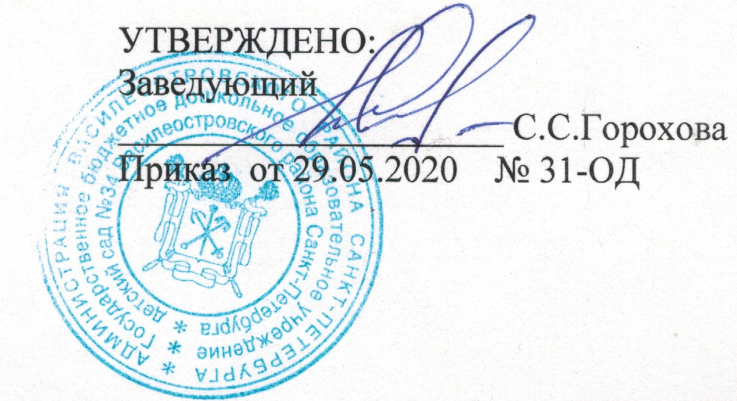 Педагогическим СоветомГБДОУ  №34Протокол от 28.05.2020  г. № 4УТВЕРЖДЕНО:Заведующий __________________С.С.ГороховаПриказ   от 29.05.2020 г. №31-ОД1.Целевой раздел 31.1Пояснительная записка. Цель и задачи реализации программы31.2Значимые для разработки и реализации Программы характеристики41.3Нормативные документы61.4Сроки реализации рабочей программы61.5Планируемые результаты освоения программы. Целевые ориентиры.71.6Система оценки результатов освоения Программы82.Содержательный раздел92.1Образовательная область «Социально-коммуникативное развитие»92.2Образовательная область «Познавательное развитие»102.3Образовательная область «Речевое развитие»112.4Образовательная область «Художественно-эстетическое развитие»122.5Образовательная область «Физическое развитие»132.6Часть, формируемая участниками образовательных отношений142.7Календарно-тематическое планирование.152.8Особенности традиционных событий, праздников, мероприятий172.9Способы, методы и средства реализации Программы с учетом возрастных и индивидуальных особенностей воспитанников182.10Особенности взаимодействия с семьями воспитанников233.Организационный раздел243.1 Распорядок  дня и режимы243.2Обеспеченность методическими материалами и средствами обучения и воспитания283.3Материально техническое обеспечение программы293.4Организация предметно - пространственной развивающей среды31Образовательные областиКритерииСоциально-коммуникативное развитиеПри помощи взрослого соблюдает знакомые правила поведения в бытовых ситуациях, на занятиях, в свободной деятельности.  В знакомых ситуациях пытается совершать одобряемые взрослыми действия. При помощи взрослого пытается осознавать положительные и отрицательные последствия своих поступков. Общение со взрослыми носит ситуативно – личностный характер. При помощи взрослого принимает участие в контактах и действиях со сверстниками.Для достижения результата нуждается в активной помощи взрослого. Действия носят ситуативный характер. Участвует в мероприятиях группы с проявлением желания. По предложению взрослого включается в творческие задания. Инициативу не проявляет. Может выразить свои потребности с помощью взрослого.Познавательное развитиеЛюбознательность проявляется только при участии взрослого. Инициативы в действиях, предложенных взрослыми, не проявляет. Решает проблемы с помощью взрослого. Играет по подражанию. Со сверстниками играет при помощи взрослого.  Интересуется животными. С помощью взрослого может назвать времена года, сезонные изменения в природе.Речевое развитиеВ процессе общения необходима постоянная помощь и коррекция взрослого, не соблюдает правила общения, активный словарь беден. Речь не интонирована.На контакт идет с трудом, разговор не поддерживает, в речи использует отдельные слова.Художественно-эстетическое развитиеПо предложению взрослого способен обратить внимание на произведения искусства, внимание неустойчиво. Эмоции выражены не явно.Способен слушать чтение и воспринимать персонажей только при помощи взрослого, не способен проявлять эмоции к героям произведений.Явления и предметы изображает при помощи взрослого. Не способен проявить инициативу в выборе идеи, замысла, цветовой гаммы. Заниматься творчеством стремится только при помощи взрослого. Способен петь с помощью взрослого, эмоций не проявляет, с помощью взрослого способен выполнять образные движения, на музыкальных инструментах играет с помощью взрослого.Физическое развитиеДвижения приобретают произвольность, согласованность, менее скованы и напряжены, наблюдается перекрестная координация в движении рук и ног (в ходьбе, беге, лазании), которая проявляется эпизодически. Ребенок улавливает структуру и темп движения, реагирует на сигнал; проявляет активность в подвижных играх, нуждается в помощи инструктораРазделСодержание«Ребенок дома»Знакомить с предметным миром и правилами безопасного обращения с предметами. Знакомить с понятиями «можно»-«нельзя», «опасно». Знакомить с источниками опасности дома (горячая плита, утюг и др.). Формировать навыки безопасного передвижения в помещении (осторожно спускаться и подниматься по лестнице, держась за перила; открывать и закрывать двери, держась за дверную ручку). Формировать умение соблюдать правила в играх с мелкими предметами (не засовывать предметы в ухо, нос; не брать их в рот).«Ребенок и природа»Знакомить с элементарными правилами безопасного поведения в природе (не подходить к незнакомым животным, не гладить их, не дразнить; не рвать и не брать в рот растения и пр.) Формировать представления о правилах безопасного поведения в играх  с песком и водой (воду не пить, песок не есть, не бросаться).«Ребенокнаулицахгорода»Формировать первичные представления о машинах, улице, дороге. Знакомить с некоторыми видами транспортных средств.Формировать первичные представления о безопасном поведении на дорогах (переходить дорогу, держась за руку взрослого)«Ребенок в общении с людьми»Формировать умение выражать свои потребности с помощью взрослого.Развивать умение обращаться за помощью к взрослым.Интегрирующая темапериодаПедагогические задачиИтоговыемероприятияМы знакомимся, здравствуй, детский сад! (1-я неделя сентября)Вызывать у детей радость от посещения детского сада. Начать знакомство с детским садом как ближайшим социальным окружением ребенка: профессии сотрудников детского сада (воспитатель, помощник воспитателя, музыкальный руководитель, врач, дворник), предметное окружение, правила поведения в детском саду, взаимоотношения со сверстниками. Знакомить с окружающей средой группы, помещениями детского сада. Предлагать рассматривать игрушки, называть их форму, цвет. Развлечение	для детей, организованное воспитателями (дети		вПодготовке не участвуют)Мы привыкаем(2-я–4-я	недели сентября)Расширять представления детей о детском саде как ближайшим социальным окружением ребенка: профессии сотрудников детского сада (воспитатель, помощник воспитателя, музыкальный руководитель, врач, дворник), предметное окружение, правила поведения в детском саду, взаимоотношения со сверстниками. Знакомить с правилами безопасного поведения на природе. Воспитывать бережное отношение к природе. На прогулке предлагать детям собирать и рассматривать осеннюю листву.Развивать умение замечать красоту осенней природы, вести наблюдения за погодой.Побуждать рисовать, лепить, выполнять аппликацию на тему дружбы.Праздник: «Мыльных пузырей»на улицеЯ и моя семья (1-я–2- я недели октября)Формировать начальные представления о здоровье и здоровом образежизни. Формировать образ Я.Формировать элементарные навыки ухода за своим лицом и телом. Развивать представления о своем внешнем облике. Развивать гендерные представления.Побуждать называть свои имя, фамилию, имена членов семьи, говорить о себе в первом лице.Обогащать представления о своей семье.«День здоровья».Мой дом, мой город (3-я неделя октября— 2-я неделяноября)Знакомить с домом, с предметами домашнего обихода, мебелью, бытовыми приборами. Знакомить с родным городом (поселком), его названием, основными достопримечательностями. Знакомить с видами транспорта, в том числе с городским, с правилами поведения в городе, с элементарными правилами дорожного движения, светофором, надземным и подземным переходами (взаимодействие с родителями). Знакомить с «городскими» профессиями (милиционер, продавец, парикмахер, шофер, водитель автобуса).Сюжетно-ролевая игра по.Новогодний праздник (3-я неделя ноября — 4-я неделя декабря)Организовывать все виды детской деятельности (игровой,  коммуникативной,	трудовой,	познавательно исследовательской, продуктивной, музыкально-художественной, чтения) вокруг темы Нового года и новогоднего праздника как в непосредственно образовательной, таки в самостоятельной деятельности детей.Новогодний праздник. Конкурс«Новогодняяфантазия».Зима(1-я–4-я недели января)Расширять представления о зиме. Знакомить с зимними видами спорта. Формировать представления о безопасном поведении зимой. Формировать исследовательский и познавательный интерес в ходе экспериментирования с водой и льдом. Воспитывать бережное отношение к природе, умение замечать красоту зимней природы. Расширять представления о сезонных изменениях в природе (изменения в погоде, растения зимой, поведение зверей и птиц).Формировать первичные представления о местах, где всегда зима. Побуждать	детей	отражать	полученные впечатления разных непосредственно образовательных и самостоятельных видах деятельности детей в соответствии с их индивидуальными и возрастными особенностями.Конкурс«Рождественская открытка».Тематическое развлечение«Колядки»Знакомство с народной культурой и традициями(1-я–2-я недели февраля)Знакомить с народными традициями и обычаями. Продолжать знакомить с устным народным творчеством.Использовать фольклор при организации всех видов детской деятельности.Фольклорный праздник.Выставкадетского творчества.День защитника Отечества(3-я–4-я недели февраля)Осуществлять патриотическое воспитание. Знакомить с «военными» профессиями. Воспитывать любовь к Родине. Формировать первичныегендерные представления (воспитывать в мальчиках стремление быть сильными, смелыми, стать защитниками Родины).Коллективное творчество.Тематическое развлечение.8 МартаПраздник(4-я неделя февраля— 1-я неделя марта)Организовывать все	виды детской	игровой, деятельности коммуникативной,	трудовой,	познавательно-исследовательской, продуктивной, музыкально-художественной, чтения) вокруг темы семьи, любви к маме, бабушке.Воспитыватьуважение к воспитателям.«8марта»Знакомство	снародной культурой и традициями  (2-я–4-янедели марта)Расширять представления о народной игрушке (дымковская игрушка,матрешка и др.). Знакомить с народными промыслами. Продолжать знакомить с устным народным творчеством.Выставкадетского творчества.Весна(1-я неделя апреля - 4-я неделя мая)Расширять представления о весне. Воспитывать бережное отношение кприроде, умение замечать красоту весенней природы.Расширять представления о сезонных изменениях (изменения в погоде, растения весной, поведение зверей и птиц).Расширять представления о простейших связях в природе (потеплело — появилась травка и т. д.).Побуждать детей отражать впечатления о весне в разных видах художественной деятельности.Коллективнаяработа.Месяц1 неделя2 неделя3 неделя4 неделяМесяцНазвание праздника (событие)Название праздника (событие)Название праздника (событие)Название праздника (событие)Сентябрь«День знаний» 1 сентября«Деньдошкольного работника»27сентябряОктябрь«Осеннийпраздник»Ноябрь«День матери»Декабрь«Новый год»ЯнварьФевраль«Деньзащитника отечества»23февраля«Масленица»Март«Международный женский день»8 мартаАпрельМайИтоговое занятиеИюнь-АвгустНаправление развития детейФормы работыФизическое развитиеИгровая беседа с элементамидвиженийИграУтренняягимнастикаИнтегративнаядеятельностьУпражненияСитуативныйразговорБеседаРассказЧтениеПроблемнаяситуацияИгровое упражнениеИндивидуальнаяиграСовместная с воспитателемиграСовместная со сверстниками игра (парная, в малойгруппе)Социально- коммуникативное развитиеИграЧтениеБеседаНаблюдениеРассматриваниеЧтениеПедагогическаяситуацияПраздникПоручениеРечевое развитиеРассматриваниеИгроваяситуацияДидактическаяиграСитуацияобщения.Беседа (в том числе в процессе наблюдения за объектами природы, трудомвзрослых)ИнтегративнаядеятельностьХороводная игра спениемЧтениеИграПознавательное развитиеРассматриваниеНаблюдениеИсследовательскаядеятельностьКонструированиеРазвивающаяиграСитуативныйразговорРассказИнтегративнаядеятельностьБеседаХудожественно– эстетическое развитиеРассматривание привлекательныхпредметовИграОрганизациявыставокИзготовление украшенийСлушание соответствующей возрасту народной,классической, детскоймузыкиИгры эксперименты(элементы)Музыкально-дидактическаяиграРазучивание музыкальных игр итанцевСовместноепениеВидыдетскойдеятельностиФормы работыИгроваяигры с правилами, элементы сюжетных игр, дидактические игры, игровые ситуации, создание игровой ситуации по режимным моментам, с использованием литературного произведения, игры сречевым сопровождением, пальчиковые игры, музыкальные игры, хороводные игрыИзобразительнаярисование,	лепка,	конструирование, художественный труд, проектная деятельностьПознавательно-исследовательскаяэкспериментирование,	наблюдение,	рассматривание,	экскурсии,решение проблемных ситуаций, игры (сюжетные, с правилами)Коммуникативнаябеседа, ситуативный разговор, составление и отгадывание загадок, игры (сюжетные, с правилами, театрализованные), игровые ситуации, чтение, разучивание стихов, потешки и др., рассматривание с дальнейшим обсуждением, игры с речевым сопровождением, коммуникативные игры, свободное общениепотеме.Восприятие художественной литературы ифольклора аудирование (смысловое восприятие речи на слух),   называние героев, заучивание и рассказывание, беседа, досугиСамообслуживание и элементарный бытовойтрудсамообслуживание, труд в природе, хозяйственно-бытовой труд, ручной труд (работа с бумагой, тканью, природным материалом), порученияДвигательнаяподвижные дидактические игры, подвижные игры с правилами, игровые упражнения, физкультминутки (не менее 2), игровые ситуации, досуг, спортивные игры и упражнения, спортивные праздники, гимнастика (утренняя и после дневного сна), организация плаванияМузыкальнаяслушание, исполнение (пение, игра на музыкальных инструментах и др.), музыкально-дидактические игры, подвижные игры с музыкальным сопровождением, беседы, музыкально-ритмические движенияКонструированиеиспользование  в  конструктивной  деятельности  разного материала, включая конструкторы, модули, бумагу, природный и инойматериалНаправлениеразвития ребенка1-я половина дняФизическое развитиеПрием детей на воздухе в теплое времягодаУтренняя гимнастика (подвижные игры, игровыесюжеты)Закаливание в повседневной жизни (облегченная одежда вгруппе, одежда по сезону на прогулке, воздушныеванны)Физкультминутки в режимных моментах, совместной деятельности, НОДФизкультураПрогулка в двигательнойактивностиКорригирующая гимнастика дляглазПознавательное развитиеСовместнаядеятельностьДидактическиеигрыНаблюденияБеседыЭкскурсии поучасткуИсследовательская работа, опыты иэкспериментированиеПроектнаядеятельностьРечевое развитиеСовместнаядеятельностьДидактическиеигрыНаблюденияБеседыЭкскурсииПроектнаядеятельностьЧтение художественнойлитературы-Дыхательная гимнастикаСоциально- коммуникативное развитиеУтренний прием детей, индивидуальные и подгрупповыебеседыОценка эмоционального настроения группы споследующей коррекцией планаработыФормирование навыков культурыедыФормирование навыков культурыобщенияСюжетно-ролевыеигрыХудожественно-эстетическое развитиеЗанятия по музыкальному воспитанию и изобразительной деятельностиВосприятие художественной литературы ифольклора;Основные формыВзаимодействия с семьейЗнакомство с семьей: встречи-знакомства, анкетирование семей.Информирование родителей о ходе образовательного процесса:Дни открытых дверей, индивидуальные и групповые консультации, родительские собрания, оформление информационных стендов, организация выставок детского творчества, создание памятокСовместная деятельность: Привлекать родителей к участию в совместных с детьми физкультурных праздниках и других мероприятиях, организуемыхв детскомсаду.Выпуск стенгазет с фото детей, фотоколлажи. -Информировать родителей о необходимости создания благоприятных и безопасных условий пребывания детей на улице (соблюдать технику безопасности во время игр и развлечений на каруселях, на качелях, на горке, в песочнице, во время катания на велосипеде, во время отдыха у водоема и т.д.).-Рассказывать о необходимости создания безопасных условий пребывания детей дома (не держать в доступных для них местах лекарства, предметы бытовой химии, электрические приборы; не оставлять детей без присмотра в комнате, где открыты окна и балконы и т.д.).Поддерживать семью в выстраивании взаимодействия ребенка с незнакомыми взрослыми и детьми в детском саду (например, на этапе освоения новой предметно-развивающей среды детского сада, группы - при поступлении в детский сад, переходе в новую группу, смене воспитателей и других ситуациях), вне его (например, в ходе проектной деятельности). - Сопровождать и поддерживать семью в реализации воспитательных воздействий.- Привлекать внимание родителей к различным формам совместной с детьми трудовой деятельности в детском саду и дома, способствующей формированию взаимодействия взрослых с детьми, возникновению чувства единения, радости, гордости за результаты общего труда.- Привлечение родителей к организации конкурсов, досугов, участию в детской исследовательской и проектной деятельности - Организация субботников по мытью окон детского сада (осень, весна) Привлекать родителей к совместной с детьми исследовательской, проектной и продуктивной деятельности в детском саду и дома, способствующей возникновению познавательной активности. Проводить совместные с семьей конкурсы.МесяцНазвание мероприятияСентябрьОрганизационное родительское собрание «Возрастные особенности детей от 2-3х лет».Консультация для родителей «Что должен уметь ребенок 2-3хлет».Памятка для родителей «Возрастные особенности детей группы раннего возраста».Консультация: «Адаптация» «Живем порежиму».ОктябрьКонсультация для родителей «Профилактика гриппа иОРВИ»Привлечение родителей к подготовке осеннегоутренника.НоябрьКонсультация «Подвижная игра - как средство физического развития личности»Беседа «Одежда детей в группе».Декабрь1.Оформление родительского уголка на зимнюю тему.2 Подготовка к Новогоднему празднику.ЯнварьКонсультация «Игра, как средство воспитаниядошкольников».Индивидуальныебеседы.Консультация «Чаще читайтедетям».ФевральФотоколлаж на тему: «Мойпапа».Консультация «Формирование интереса у детей 3х лет к людям разныхпрофессий».Памятка для родителей «Пальчиковаягимнастика».МартОформление родительского уголка на весеннюютему.Фотоколлаж на тему: «Моямама».Подготовка к весеннему празднику 8Марта.АпрельКонсультация «Правила безопасности длядетей».Родительское собрание «Итогигода»МайПамятки для родителей «Игры с песком иводой»Подготовка к летне-оздоровительномупериоду.Непрерывная образовательная деятельностьНепрерывная образовательная деятельностьОбъем образовательной нагрузки Объем образовательной нагрузки Объем образовательной нагрузки Объем образовательной нагрузки Объем образовательной нагрузки Непрерывная образовательная деятельностьНепрерывная образовательная деятельностьКол-воНОД в неделюКол-воНОД в неделюВремя (в мин.)в неделюКол-во недельВремя в мин. (в часах)в годПознавательное развитиеФормирование целостной картины мира (ФЦКМ)111044440  (7 ч 20 минут)Познавательное развитиеФормирование элементарных математических представлений /Сенсорное развитие (ФЭМП)111044440  (7 ч 20 минут)Речевое развитиеРазвитие речи111044440 (7 ч 20 минут)Художественно-эстетическоеразвитиеРисование111044440 (7 ч 20 минут)Художественно-эстетическоеразвитиеМузыка222044  880 (14 ч 10 мин)Художественно-эстетическоеразвитиеЛепка/аппликация111044440 (7 ч 20 минут)Физическое развитиеФизическая культура (в помещении)3330441320 (22 ч)Социально - коммуникативноеразвитиеЕжедневно в интеграции с другими образовательными областямиЕжедневно в интеграции с другими образовательными областямиЕжедневно в интеграции с другими образовательными областямиЕжедневно в интеграции с другими образовательными областямиЕжедневно в интеграции с другими образовательными областямиЕжедневно в интеграции с другими образовательными областямиИтого образовательной нагрузки:Итого образовательной нагрузки:Итого образовательной нагрузки:10100 мин4400 (73 ч 20 мин)	НЕПРЕРЫВНАЯ ОБРАЗОВАТЕЛЬНАЯ  ДЕЯТЕЛЬНОСТЬ 	 группы  кратковременного пребывания  детей раннего возраста(1,5-3 года) 2020-2021 уч.г.(утренняя)	НЕПРЕРЫВНАЯ ОБРАЗОВАТЕЛЬНАЯ  ДЕЯТЕЛЬНОСТЬ 	 группы  кратковременного пребывания  детей раннего возраста(1,5-3 года) 2020-2021 уч.г.(утренняя)Понедельник9.15- 9.25 - познавательное развитие (ФЭМП)11.30-11.40 – физическое развитие (физическая культура)Вторник 9.15- 9.25 –  художественно-эстетическое развитие (рисование)11.30-11.40 -  художественно-эстетическое развитие (музыка)Среда 9.15-9.25 –  познавательное развитие (ФЦКМ)11.30- 11.40-   художественно-эстетическое развитие (музыка)Четверг9.15 -9.25 -  речевое развитие (развитие речи)11.30-11.40 –  физическое развитие (физическая культура)Пятница9.15-9.25 –  художественно-эстетическое развитие (лепка/аппликация)11.30-11.40 – физическое развитие (физическая культура)НЕПРЕРЫВНАЯ ОБРАЗОВАТЕЛЬНАЯ  ДЕЯТЕЛЬНОСТЬ  группы  кратковременного пребывания  детей раннего возраста (1,5-3 года) ГБДОУ детского сада №34 2020-2021 уч.г.(вечерняя)НЕПРЕРЫВНАЯ ОБРАЗОВАТЕЛЬНАЯ  ДЕЯТЕЛЬНОСТЬ  группы  кратковременного пребывания  детей раннего возраста (1,5-3 года) ГБДОУ детского сада №34 2020-2021 уч.г.(вечерняя)Понедельник15.05-15.15-  художественно-эстетическое развитие (музыка)15.30- 15.40  - познавательное развитие (ФЭМП)Вторник15.05-15.15–  физическое развитие (физическая культура)15.30- 15.40 –  художественно-эстетическое развитие (рисование)Среда15.05-15.15 –  физическое развитие (физическая культура)15.30- 15.40 –  познавательное развитие (ФЦКМ)Четверг15.05-15.15 -  художественно-эстетическое развитие (музыка)15.30-15.40 –  речевое развитие (развитие речи)Пятница15.05– 15.15-  физическое развитие (физическая культура)15.30- 15.40  – лепка/аппликация1Старший воспитательМахунова Любовь Николаевна2Инструктор по  физической культуре Никитина Светлана Григорьевна3Музыкальный руководитель Загоровская Ольга ЮрьевнаВиды деятельностипонедельниквторниксредачетвергпятницаПрием, осмотр, игры9.00-9.139.00-9.139.00-9.139.00-9.139.00-9.13Утренняя гимнастика9.13-9.159.13-9.159.13-9.159.13-9.159.13-9.15Непрерывная образовательная деятельность9.15-9.259.15-9.259.15-9.259.15-9.259.15-9.25Подготовка к прогулке, прогулка 9.25-11.009.25-11.009.25-11.009.25-11.009.25-11.00Игры, самостоятельная деятельность11.00-11.3011.00-11.3011.00-11.3011.00-11.3011.00-11.30Непрерывная образовательная деятельность11.30-11.4011.30-11.4011.30-11.4011.30-11.4011.30-11.40Игры, самостоятельная деятельность11.40-11.5511.40-11.5511.40-11.5511.40-11.5511.40-11.55Подготовка к обеду, обед11.55-12.3011.55-12.3011.55-12.3011.55-12.3011.55-12.30Игры, уход домой12.30-13.0012.30-13.0012.30-13.0012.30-13.0012.30-13.00Виды деятельностипонедельниквторниксредачетвергпятницаПрием, осмотр, игры15.00-15.0515.00-15.0515.00-15.0515.00-15.0515.00-15.05Непрерывная образовательная деятельность15.05-15.1515.05-15.1515.05-15.1515.05-15.1515.05-15.15Игры, самостоятельная деятельность 15.15-15.3015.15-15.3015.15-15.3015.15-15.3015.15-15.30Непрерывная образовательная деятельность15.30-15.4015.30-15.4015.30-15.4015.30-15.4015.30-15.40Игры, самостоятельная деятельность15.40-15.5515.40-15.5515.40-15.5515.40-15.5515.40-15.55Подготовка к полднику, полдник15.55-16.1515.55-16.1515.55-16.1515.55-16.1515.55-16.15Подготовка к прогулке, прогулка 16.15-17.3016.15-17.3016.15-17.3016.15-17.3016.15-17.30Возвращение с прогулки17.30-17.4517.30-17.4517.30-17.4517.30-17.4517.30-17.45Игры, уход домой17.45-19.0017.45-19.0017.45-19.0017.45-19.0017.45-19.00Формы работыВремя проведенияФизкультурные занятия3 раза в неделю по расписанию10 х3 =30 минУтренняя гимнастикаУтром перед завтраком ежедневно3 х5 =15минМузыкальные занятия2 раза в неделю по расписанию10 х2 =20 минМузыкальный досуг1 раз в неделю15 минФизминуткиЕжедневно во время занятий2 х5 =10 минПодвижные игры на прогулкеЕжедневно утром и вечером10 х 10 =100 минФизические упражнения напрогулкеЕжедневно утром и вечером10 х 10 =100 минБодрящая гимнастикаЕжедневно после сна3 х 5 =15 минЭлементы спортивных игрЭлементы спорт.игр на прогулке, 1-яполовина дня-ИТОГО5ч 05 мин№Название книгиКоличество1Примерная образовательная программа дошкольного образования.12Игры-занятия на прогулке с малышами 2-4 года С.Н. Теплюк13Сборник подвижных игр 2-7 лет Э.Я. Степаненкова14Развитие игровой деятельности 2-3 года первая младшая группаН.Ф.Губанова15Формирование основ безопасности у дошкольников Белая К.Ю.16Социально-нравственное воспитание дошкольников Буре Р.С.17Развитие речи в детском саду Гербова В.В. «от рождения до школы» 2-3года (соответствует ФГОС)18Хрестоматия для чтения детям в детском саду и дома 1-3года19Ознакомление с природой в детском саду 2-3 года Соломенникова О.А.110Ознакомление с предметным и социальным окружением 2-3 годаДыбина О.В.111Формирование элементарных математических представлений 2-3годаПомараева И.А.,Позина В.А.112Развитие речи в детском садуВ.В. Гербова 2-4 года (Раздаточныйматериал)113Развитие речи в детском саду В.В. Гербова 2-3 года114Развитие речи в детском саду В.В. Гербова 2-4 года115Мир в картинках животные домашние116Расскажите детям об овощах117Расскажите детям о домашних животных118Расскажите детям о фруктах1ОбластьПереченьХудожественно- эстетическое развитие:Уголок изобразительной деятельности наполнен различными материалами для творчества (цветные карандаши, фломастеры, краски, кисточки, клей, различные виды бумаги, стаканчики для воды, пластилин, доски для пластилина, восковые мелки, различные обводки, раскраски).Уголок музыкального развития способствует формированию интереса к музыке, знакомит с музыкальными инструментами. В нашей группе создается фонотека (ЭОР), в которой находятся записи классической и народной музыки, звуки природы, различные сказки, детские песни.Физическое развитие:Предметное наполнение уголка (мягкие мячи, резиновые мячи,применяется в подвижных играх, в индивидуальной двигательной деятельности, в свободной деятельности детей.Социально- коммуникативное развитие:В кукольном уголке группы находятся различные атрибуты для сюжетно-ролевых игр: посуда, фрукты, овощи, куклы. Книжный уголок подборка книг.семейный уголок – сюжетно-ролевые игры, способствующие взаимодействию детей друг с другом; алгоритмы умывания, одевания-раздевания.Познавательное развитие:наглядные пособия по лексическим темам; дидактические игры, лото, домино, игры на развитие мелкой моторики, тактильных ощущений, мозаики, различные виды конструктора (напольного и настольного); предметы, позволяющие проводить сравнения по разным признакам (величина, цвет, форма); наглядные пособия, помогающие ориентироваться в пространстве, в контрастных частях суток (день-ночь); наглядные пособия, знакомящие с миром природы(растениями,животными, птицами, явлениями природы,).Речевое развитие:наглядные картинки, книги, иллюстрации, подборка их в ЭОР, игрушки для самостоятельного рассматривания; картотеки стихов и загадок, различные дидактические игры, направленныена развитие всех компонентов устной речи детей.Так же наша группа оснащена техническими средствами обучения музыкальнымпроигрывателем.Так же наша группа оснащена техническими средствами обучения музыкальнымпроигрывателем.